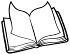 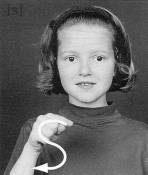 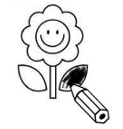 	 Colorie les lettres qui codent le son étudié. 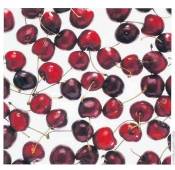 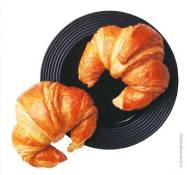 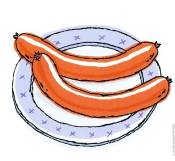 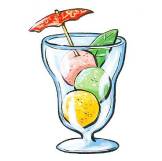 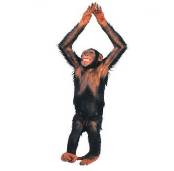 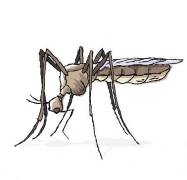 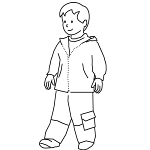 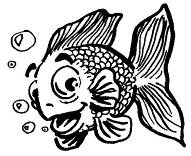 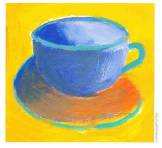 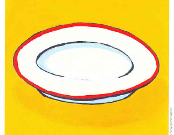 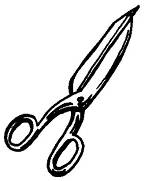 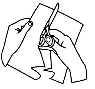 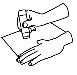   	Découpe les images. 	Colle - les dans la bonne case. 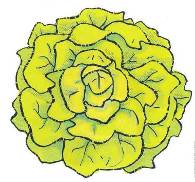 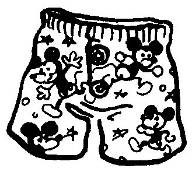 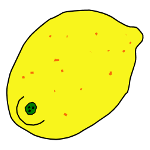 